МЕНЮ ЗА ОФИЦИАЛНА КОЛЕДНА ВЕЧЕРЯ 25.12.2015 г. - 20:00 ч.СПА Хотел Девин * * * *Напитки: 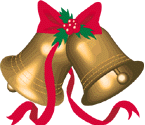 Минерална вода - 330 мл.Безалкохолно - 250 мл.Ракия „Сливенска перла” - 100 мл.Вино /червено или бяло/ - 250 мл.Салата „Коледна звезда”- 350 гр.Белени домати, краставици, айсберг салата, бяло мариновано сирене;Предястие - 250 гр.Традиционни родопски специалитети поднесени по уникален начин - сърми лозови,зелеви върху родопски клин и хрупкав пататник;Основно ястие - 350 гр.Печена пуйка с ориз и зеле поднесена с картофки в масло;Десерт - 150 гр.Печена тиква с мед и орехи и сочни парченца баклава;Пърленка;Ядки микс;